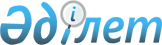 Қазақстан Республикасы Үкіметінің 1999 жылғы 29 маусымдағы N 878 қаулысына өзгеріс енгізу туралы
					
			Күшін жойған
			
			
		
					Қазақстан Республикасы Үкіметінің 2004 жылғы 19 қаңтардағы N 51 қаулысы.
Күші жойылды - ҚР Үкіметінің 2006 жылғы 28 қыркүйектегі N 931 қаулысымен.



      


 Ескерту. Қаулының күші жойылды - ҚР Үкіметінің 2006 жылғы 28 қыркүйектегі 


 N 931 


 қаулысымен.



      Қазақстан Республикасының Үкіметі қаулы етеді:




      1. "Аудиторлық қызметті лицензиялаудың тәртібін бекіту туралы" Қазақстан Республикасы Үкіметінің 1999 жылғы 29 маусымдағы N 878 
 қаулысына 
 (Қазақстан Республикасының ПҮКЖ-ы, 1999 ж., N 29, 284-құжат) мынадай өзгеріс енгізілсін:



      көрсетілген қаулымен бекітілген Аудиторлық қызметті лицензиялаудың тәртібінде:



      24-тармақтың 2) тармақшасындағы ", сондай-ақ" деген сөз "немесе" деген сөзбен ауыстырылсын.




      2. Осы қаулы қол қойылған күнінен бастап күшіне енеді және жариялануға тиіс.


      Қазақстан Республикасының




      Премьер-Министрі


					© 2012. Қазақстан Республикасы Әділет министрлігінің «Қазақстан Республикасының Заңнама және құқықтық ақпарат институты» ШЖҚ РМК
				